____________________________________________________________________      ПОСТАНОВЛЕНИЕ 	       КАРАР    “20” марта 2023 г.                             с.Варяш-Баш	                               № 2/1      О мероприятиях по защите населения и территорий Варяш-Башского сельского  поселения Муслюмовского  муниципального  района в   период весеннего половодья 2023 года 	На основании решения комиссии по предупреждению и ликвидации чрезвычайных ситуаций и обеспечения пожарной безопасности Муслюмовского муниципального района РТ от 09.03.2023г. № 03-23, статьи 5  Устава муниципального образования «Варяш-Башское сельское поселение» Муслюмовского муниципального  района РТ в целях предупреждения чрезвычайных ситуаций и защиты населения, хозяйственных и жилых объектов, гидротехнических сооружений, дорог и мостов в период весеннего половодья 2023 года Исполнительный комитет Варяш-Башского сельского поселения Муслюмовского муниципального района Республики Татарстан ПОСТАНОВЛЯЕТ:            1. Утвердить прилагаемый План мероприятий по защите населения и территорий Варяш-Башского сельского поселения в период весеннего половодья 2023 года приложение №1.              2. Комиссии по предупреждению, ликвидации чрезвычайных ситуации и обеспечению пожарной безопасности объектов экономики Варяш-Башского сельского поселения Муслюмовского муниципального района РТ рекомендовать:            - рассмотреть на заседаниях КЧСПБ объектов экономики, противопаводковой  комиссии сельского поселения вопросов по обеспечению безаварийного пропуска паводковых вод;            - организовать уточнения группировки сил и средств, привлекаемых к выполнению противопаводковых мероприятий, реагированию на чрезвычайные ситуации, вызванные паводковыми явлениями и проведению аварийно – восстановительных работ. Сбор и обобщение сведений о силах и средствах, организацию контроля за их действий, обеспечить организацию противопаводковых мероприятий;           - обеспечить контроль за проведением мероприятий по защите населения и территорий от негативных последствий весеннего половодья;           3. Представить в Комиссию по предупреждению, ликвидации чрезвычайных ситуаций и обеспечению пожарной безопасности Муслюмовского муниципального района  сведения о реализации плана « Половодье» до 23.03.2023г.           4. Контроль за исполнением настоящего постановления оставляю за собой   Руководитель Исполнительного   комитета 	З.З.ГалиеваПриложение №1к постановлению руководителяИсполнительного комитетаВаряш-Башского сельского поселения                                                                                    	от 20.03.2023г.  №  2/1                                                                          П Л А НМероприятий  по защите  населения и территорий Варяш-Башского сельского  поселенияМуслюмовского  муниципального  района в   период весеннего половодья 2023 года.РЕСПУБЛИКА ТАТАРСТАНИСПОЛНИТЕЛЬНЫЙ КОМИТЕТ  ВАРЯШ-БАШСКОГО СЕЛЬСКОГО ПОСЕЛЕНИЯ МУСЛЮМОВСКОГО МУНИЦИПАЛЬНОГО РАЙОНА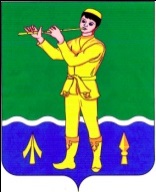 ТАТАРСТАН РЕСПУБЛИКАСЫ МӨСЛИМ МУНИЦИПАЛЬ РАЙОНЫ ВӘРӘШБАШ АВЫЛ ҖИРЛЕГЕ БАШКАРМА КОМИТЕТЫ №п\пНаименование мероприятий  Срок исполненияИсполнители1Проведение заседания по вопросу готовности  к паводку 2023г.       21.03.2023г.Руководитель Исполнительного комитета 2Корректировка  оперативного плана  по предотвращению и ликвидации                                     последствий  ЧС,   связанных с паводковыми явлениями на территории сельского поселения, организация сил и средств, привлекаемых  для его выполнения.21.03.2023г.Руководитель Исполнительного комитета 3Организация контроля за состоянием    дорог, подъездных путей                                 при бездорожье.В течение периода половодьяРуководитель Исполнительного комитета4Провести беседу с руководителями организаций, учреждений находящихся на территории Варяш-Башского СП о правилах при возникновении ЧСдо 23.03.2032Руководитель Исполнительного комитета5Доведение до населения правил            проведения при возникновении ЧС         по месту жительства путем проведения сходов граждан, индивидуальных бесед в границах сельского поселения. Размещения на сайте Варяш-Башского СП, информационных стендах о правилах при возникновении ЧС.До начала периода половодьяРуководитель Исполнительного комитета, руководители учреждений.6Организация проведения работ по       отводу талых вод от жилых зданий   и сооружений, попадающих в зону   возможного подтопленияВ течение периода половодьяРуководитель исполкома, Собственники частных домов.7Проведение подготовительных в период паводка  работ по организации оказания  медицинской помощи пострадавшим людям.В течение периода половодьяИсполнительный комитет, центральная больница, ФАП на территории  с/п